Муниципальное бюджетное учреждениеПерсиановского сельского поселения«ЦЕНТР КУЛЬТУРНОГО РАЗВИТИЯ»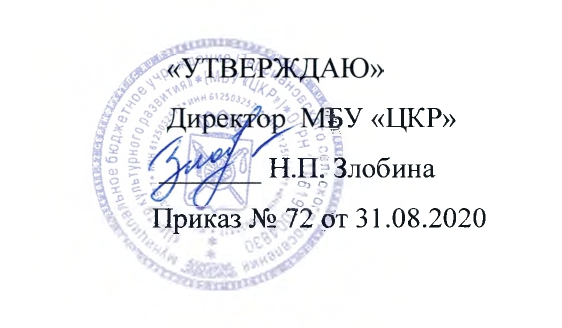 ПРОГРАММА КРУЖКА «Волшебная ленточка»Руководитель:Яровенко Татьяна МихайловнаП. Персиановский2020-2021 годПояснительная записка     Практически каждая представительница прекрасного пола рано или поздно сталкивается с проблемой того, как разнообразить свой повседневный быт. Палочкой-выручалочкой в выполнении столь непростой задачи выступает канзаши.Канзаши – это оригинальные украшения для волос, пришедшие к нам от миниатюрных японок. История украшения уходит в прошлое японской моды примерно на четыре века назад.   С помощью украшений канзаши можно преобразить любую причёску и создать неповторимый образ. К любому наряду, на любой праздник, на любые волосы! А также можно использовать в качестве броши, брелков, подвесок, серёжек, создавать композиции для картин, украшать праздничные наряды и т.д.    Программой кружковой работы предусмотрено создание изделий для украшения быта, интерьера, одежды. Важно, чтобы работа детей не сводилась лишь к выполнению технических образцов, чтобы воспитанники изготавливали полезные вещи, которые найдут применение.    Тематические блоки программы расположены в определённой системе: от более простого к сложному; каждый блок программы имеет свою логическую структуру; позволяет учитывать различную степень подготовки воспитанников, индивидуальные способности, направленность интересов воспитанников. На занятиях кружка воспитанники приобретают умения и навыки с новыми направлениями – это выполнение вышивки и цветов из шёлковых лент в технике канзаши. Программа раскрывает перед воспитанниками многогранные возможности декоративно-прикладного творчества; приобщает к большому и разнообразному миру искусства; удовлетворяет потребности детей в общении со своими сверстниками, а также в желании реализовать свои лидерские и организаторские качества.   Актуальность предлагаемой программы заключается гармоничному развитию воспитанников, восприятию у них трудолюбия, коллективизма, высоких нравственных качеств. Эти занятия отвечают духовным запросам и интересам, удовлетворяют их тягу к знаниям. Взяв в руки квадрат из атласной ленты, сделав первый лепесток, воспитанники испытывают радостное изумление, обнаруживая, что они могут сделать вещи, казавшиеся ранее нерукотворными. Воспитанники становятся участниками увлекательного процесса, создание полезных и красивых изделий.     Цель программы: развитие мотивации воспитанников к занятиям различными видами декоративно-прикладного творчества, знакомство с технологией изготовления искусственных цветов из ткани, аппликации, вышивки, декорирования изделий.   Задачи программы:- сформировать элементарные знания и умения в изучаемых видах декоративно - прикладного творчества;- научить воспитанников владеть различными инструментами и приспособлениями;  Условия реализации программы.Инструменты и приспособления:простой карандаш, линейка, фломастеры, ножницы канцелярские, кисточка для клея, пистолет клеевой, свеча, зажигалка, иголки швейные, щипцы.Материалы:  тесьма, эластичная лента, атласная лента, кружева, нитки швейные – белые, черные и цветные, проволока тонкая мягкая, леска, клей-гелевый «Момент»; бисер, стеклярус; стразы, картон, пенопласт, поролон, капрон; бусы; заколки; ободки, невидимки, крабики, резинки для волос.   Правильно поставленное трудовое воспитание способствует развитию у воспитанников творческой активности, объединению их в дружный коллектив.    Итогом ознакомления должно стать такое усвоение воспитанниками знаний и профессиональных навыков, которые утвердят их в профессиональном выборе, а так же достигнут психологической готовности к самостоятельной жизни.   Данная программа создает предпосылки для формирования у воспитанников активной творческой деятельности, коррекции образного мышления, пространственного воображения, способствует развитию адекватной самооценки, помогает формированию устойчивых трудовых навыков, навыков самостоятельности в работе.Занятия проводятся 1 раз в неделю. Длительность занятий составляет   2 часа.Возраст   8 - 16 летТематический план.Вводное занятие                                                                                     4 часа                                                              Техника канзаши. Основные приёмы работы.                                50 часовИзготовление изделий в технике Канзаши                                       48 часов                                           Календарно - тематическое планированиеСписок используемой литературы  и электронные ресурсыЕлена Токарева: Мои цветы. Ткани, ленты, фетр, вязание, валяние. Издательство: Эксмо, 2012 г.- 272 стр.: ил.Елена Токарева: Цветы из ткани и лент. Красиво и просто. Издательство: Эксмо-Пресс, 2014 г. - 32 стр.: ил. СильвиБлондо: Цветы из ткани канзаши: Украшения для волос, модные аксессуары и декор.Издательство: ИГ «Контэнт», 2014г. - 80 стр.: ил.Хелен Гибб: Изысканные цветы из лент. Украшения и аксессуары. Винтаж и современность. Издательство: Кристина, 2007 г – 120стр.: ил.  Цветы из ткани и ленты для украшения одежды и интерьера /Н. Глинкина - М.: АСТ-ПРЕСС КНИГА, 2007. – 112с.Интернет-ресурс:http://stranamasterov.ruhttp://podelkino.com/tag/podelki-iz-nitok/http://lensut.narod.ru/brosovyi.htm	№Тема занятияДатаКоличе-ство часовКоррек-тировкаВводное занятие.2часа1История появления канзаши. Материалы и инструменты, техника безопасности.4 сентября2 часаТехника канзаши. Основные приёмы работы.50 часов2Острый лепесток.Сборка цветов с острыми лепестками.11 сентября18 сентября2 часа2 часа3Двухцветный острый лепесток . Сборка цветов с двухцветными острыми лепестками.25сентября2 октября2 часа2 часа4Острый выгнутый лепесток. Сборка цветов с острыми выгнутыми лепестками. Оформление броши.9 октября16 октября2 часа2 часа5 Плоский круглый лепесток. Сборка цветов с плоскими круглыми лепестками.23 октября30 октября2 часа2 часа6Объёмный круглый лепесток. Сборка цветов с объёмными круглыми лепестками.6 ноября13 ноября2 часа2 часа7 Двухцветный круглый лепесток. Сборка цветов с двухцветными круглыми лепестками.20 ноября27 ноября2 часа2 часа8Лепесток розы,  листик розы. Сборка розы.4 декабря11 декабря2 часа2 часа9Изготовление лепестков цветка анютины глазки. Сборка цветка анютины глазки.18 декабря25 декабря2 часа2 часа10Цветок «Подсолнух». Изготовление семян.15 января2 часа11Изготовление острых лепестков цветка «Подсолнух».22 января2 часа12Изготовление внешних лепестков цветка «Подсолнух».29 января2 часа13Сборка цветка «Подсолнух».5 февраля2 часа14Тюльпан. Складывание лепестков. Сборка цветка «Тюльпан».12 февраля19  февраля2 часа2 часа15Журавлик. Изготовление каркаса.26 февраля2 часа16Журавлик. Изготовление лепестков.5 марта2 часа17Журавлик. Сборка птицы.12 марта2 часаИзготовление изделий в технике Канзаши48 часов18Цветок «георгина». Украшение резинки для волос.19 марта26 марта2 часа2 часаУкрашения из узких атласных лент.2 апреля9 апреля2 часа2 часа19«Пион». Украшение резинки для волос.16 апреля23 апреля2 часа2 часа20«Красные маки». Украшение броши.30 аплеля7 мая2 часа2 часа21Корзина с цветами.14 мая21 мая2 часа2 часа22Украшение шкатулок цветами канзаши.28 мая4 июня2 часа2 часа23Изготовление бантиков на резинке.11 июня18 июня2 часа2 часа24Изготовление ромашек.25 июня2 июля2 часа2 часа25Украшение для волос «васильки».9 июля16 июля2 часа2 часа26Картина в технике канзаши.23июля30 июля6 августа2 часа2 часа2 часа27Оформление панно «Корзина с розами».13 августа20 августа27 августа2 часа2 часа2 часаИтого:100 часов